Exmº. Sr. Desembargador Corregedor Geral da Justiça do Estado do Rio de JaneiroVem requerer a V.Exª. nos termos da legislação pertinente:(     ) Abono de permanência;(     ) Afastamento para concorrer a mandato eletivo (vide verso);(     ) Anotação de curso no cadastro funcional (vide verso);  (     ) Anotação de curso para cômputo de horas pela ESAJ; (     ) Auxílio-doença;(     ) Certidão para fins de comprovação de vínculo junto ao INSS;(     ) Certidão para fins de concurso público (especificar no verso);(     ) Certidão outras (especificar no verso);(     ) Incorporação   (     )   Revisão de incorporação;(     ) Licença aleitamento no período de ___ / ___ / ___ a ___ / ___ / ___;(     ) Licença gala (vide verso);(     ) Licença gestante a contar de ___ / ___ / ___; inclusão dependente: (   ) I.Renda  (    ) Pensão                                                                                                                           (     ) Licença para tratamento de saúde de ___ / ___ / ___ a ___ / ___ / ___, (     ) prorrogação;(     ) Licença para tratamento de saúde em pessoa da família de ___ / ___ / ___a ___ / ___ / ___, (     ) prorrogação;(     ) Licença especial (prêmio):                     (    )  ( autorização de gozo) no período de ___ / ___ / ___ a ___ / ___ / ___;                     (     ) (desistência do gozo) que seria iniciada em _____/______/_____;                     (     ) (alteração do período de gozo) de ____/____/____ para _____/_____/_____;                     (     )    (prorrogação do gozo)           de  ____/____/____    a   _____/_____/_____;(     ) Licença paternidade; (vide verso);        inclusão dependente: (   )  I. Renda (   )  Pensão; (     ) Licença nojo (vide verso);(     ) Licença maternidade em virtude de adoção a contar de ___ / ___ / ___;(     ) Readaptação;(     ) Outros (especificar no verso). Nestes Termos,Pede Deferimento.Rio de Janeiro, _____ / _____ / _____._______________________________AssinaturaAtualizado em 14/05/2018INFORMAÇÕES COMPLEMENTARES..........................................................................................................................................................................................................................................................................................................................................................................................................................................................................................................................................................................................................................................................................................................................................................................................................................................................................................................................................................................................................................................................................................................................................................................................................................................................................................................................................................................................................................................................................................................................................................................................................................................................................................................................................................................................................................................................................................................................................................................................................................................................................................................................................................................................Afastamento para concorrer a mandato eletivo – juntar certidão do TRE comprovando o registro da candidatura do serventuárioAlteração de endereço – informar o novo endereço completo (rua, nº, complemento, bairro e CEP) e telefone, se tiver, no campo informações complementaresAnotação de curso- anexar cópia do título conferida com o original pelo servidor que a receberLicença Gala – anexar cópia da certidão de casamento conferida com o originalLicença Nojo – anexar cópia da certidão de óbito conferida com o originalLicença paternidade – anexar cópia da certidão de nascimento do(a) filho(a) conferida com o originalLicença para Tratamento de Saúde, Licença para Tratamento de Saúde em Pessoa da Família, Licença aleitamento e Licença Gestante – anexar Atestado Médico original, contendo endereço e CRM do médico (legível) Licença maternidade em virtude de adoção – anexar Termo de Guarda provisória ou definitiva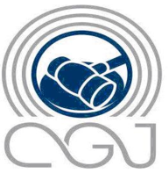 CORREGEDORIA GERAL DA JUSTIÇA DO ESTADO DO RIO DE JANEIRODIRETORIA GERAL DE ADMINISTRAÇÃO DEPARTAMENTO DE SUPORTE OPERACIONALDIVISÃO DE PROTOCOLO ADMINISTRATIVO DA CORREGEDORIA - DIPACAv. Erasmo Braga, nº. 115, sala 719, Lâmina I, Centro, Rio de Janeiro, RJ, CEP: 20.020-903, Tel. (21) 3133-2800 - Tel. (21) 3133-3601 – Fax (21) 3133-2782